?АРАР                                                    №4                           ПОСТАНОВЛЕНИЕ«09 »февраль 2023йыл                                                          «09» февраля 2023годаО принятии движимого муниципального  имущества в собственность сельского  поселения Ишмухаметовский сельсовет муниципального района Баймакский район Республики БашкортостанРуководствуясь ст.14 Федерального закона от 06.10.2003 №131-ФЗ  «Об общих принципах организации местного самоуправления в Российской Федерации», Уставом  сельского поселения Ишмухаметовский сельсовет муниципального района Баймакский район Республики Башкортостан, Постановлением Администрации муниципального района Баймакский район Республики Башкортостан № 73 от 06.02.2022 года «О передаче  муниципального имущества в собственность поселений муниципального района Баймакский район Республики Башкортостан»,  Администрация сельского поселения Ишмухаметовский сельсовет муниципального района Баймакский район Республики БашкортостанПостановляет:Принять  в собственность  сельского поселения Ишмухаметовский сельсовет муниципального района Баймакский район Республики Башкортостан  движимое имущество:- контейнеры для накопления твердых коммунальных отходов в количестве 6 штук, цвет серый, общей балансовой стоимостью 90 208,68 рублей, остаточной стоимостью 90 208,68 рублей.        2.       Контроль за исполнением настоящего постановления оставляю за собой.Глава администрациисельского поселения  					И.М.Ишмухаметов		БАШ?ОРТОСТАНРЕСПУБЛИКА№Ы БАЙМА? РАЙОНЫ 
МУНИЦИПАЛЬ РАЙОНЫНЫ*
ИШМ)Х»М»Т АУЫЛ СОВЕТЫ
АУЫЛ БИЛ»М»№Е
ХАКИМИ»ТЕ453652, Байма7 районы, Ишм0х2м2т ауылы, Дауыт урамы,1Тел: (34751) 4-55-96  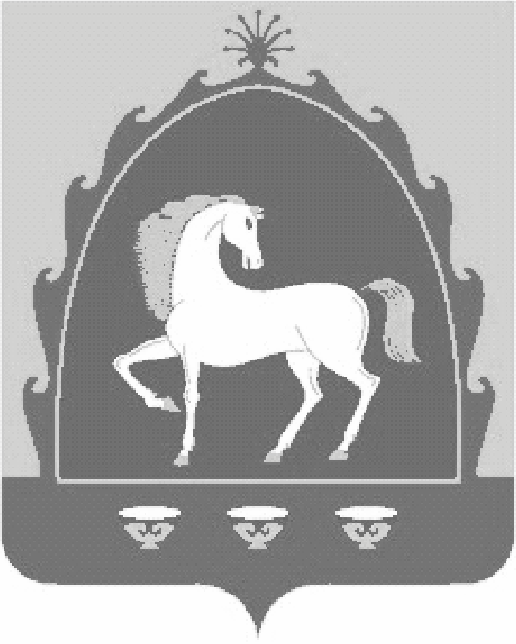 РЕСПУБЛИКА БАШКОРТОСТАНАДМИНИСТРАЦИЯ 
СЕЛЬСКОГО ПОСЕЛЕНИЯ
ИШМУХАМЕТОВСКИЙ СЕЛЬСОВЕТ
МУНИЦИПАЛЬНОГО РАЙОНА
БАЙМАКСКИЙ РАЙОН453652, Баймакский район, с. Ишмухаметово, ул. Даутова ,1Тел: (34751) 4-55-96